Маршрут: Минск - Марьина Горка - Бобруйск - Жлобин - Гомель -  Затока (~1100 км)Общая продолжительность тура  13 дней  (10 ночей на море). Проезд автобусом.Курорт ЗАТОКА - расположен в 60 км юго-западнее Одессы на живописной песчаной косе, находящейся между Черным морем и  Днестровским лиманом. Эта песчаная полоса, протянувшаяся на два десятка километров, всегда считалась  хорошим местом отдыха: простор, теплое море, яркое солнце, микроклимат лимана. На протяжении всей косы чудесные пляжи шириной до 100 метров с чистым мелким песком. Работает множество баров, ресторанов, дискотек, прокат водных мотоциклов, водные горки. В уютных барах можно отведать вкусные блюда и великолепные вина Бессарабии и Молдавии.Экскурсии на любой вкус: в Одессу, дегустация Шабских вин, аквапарк, дельфинарий; в Белгород-Днестровск (15 км от Затоки): средневековая крепость, церкви 14-17 веков, краеведческий музей, раскопки древних поселений скифов, греков и генуэзцев).   ВАЖНО! Расчётный час: заселение с 14:00, освобождение номеров – 10:00.График заездов и стоимость туров на 1 взрослого туриста (в дол. США) (Цены действительны до 15.05.2019г)Стоимость тура включает: проезд в автобусе,  проживание 10 ночей на базе отдыха, курортный сбор, услуги сопровождающего.Дополнительно оплачивается  туруслуга:  взрослые -  50 руб.,  за детей  до 16 лет - 30руб., медицинская страховка.  Весь сезон  дети  до 5 лет  при 2-х взрослых  принимаются  БЕСПЛАТНО без предоставления  ребенку спального места.  Оплачивается  только проезд 40 дол. + 30 руб  туристическая услуга.За детей от 5 до 16 лет  на основном месте скидка 10 дол.  от стоимости взрослого тура.Стоимость  дополнительного места в автобусе (в обе стороны) составляет 35 дол. США к стоимости путевки.При наличии сводных мест в автобусе  можно приобрести  проезд в обе стороны – 45 дол. США  + туруслуга 50 руб. В случае самостоятельного заезда на базу отдыха  из стоимости тура вычитается 30 дол. США.  Туристическое агентство оставляет за собой право изменять график поездок по мере комплектации группы, а также вносить некоторые изменения в программу тура без уменьшения общего объема и качества услуг, осуществлять замену заявленных отелей и ресторанов на равнозначные. Время в пути указано ориентировочное. Фирма не несет ответственности за задержки, связанные с простоем на границах, пробками на дорогах и за решение, вынесенное по вопросу открытия визы на данном маршруте.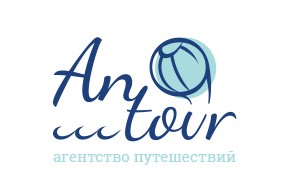 Tel.: +375 29 6601399 (Viber), +375 33 3466519, +375 29 91 259 26 (Viber)Skype olgagudian77+375 17 360 24 14,  +375 17 360 24 15E-mail: info@antour.by, www.antour.byг. Минск, ул. Новгородская, 4-208Черное море 2019Курорт ЗАТОКА (Одесская область)База отдыха «Гармония»РасположениеБаза отдыха «Гармония»  находится в Центральном районе Затоки,  прямо на берегу Черного моря в 50м. от кромки воды. Это тихое и уютное место в сочетании с отличным сервисом и обслуживанием.База отдыха «Гармония»  прекрасно подойдет для семейного отдыха.РазмещениеК Вашим услугам 2-3х местные номера «стандарт-комфорт» со всеми удобствами.Номера «стандарт-комфорт» находятся в новом двухэтажном корпусе с панорамным остеклением и на втором этаже корпуса с видом на море.В каждом номере имеется балкон или терраса с летней мебелью.В номерах улучшенная планировка, новая современная мебель.В номере:  двуспальная кровать (в трехместном номере еще и полуторная), шкаф, столик, кондиционер, телевизор,  холодильник, стол и стулья для террасы. В санузле: умывальник, туалет, душ. Круглосуточная подача горячей и холодной воды.Уборка номеров осуществляется по требованию гостей.  Питание(За доп. плату). Питание в уютном кафе-баре прямо на берегу моря. Домашняя  кухня, доступные цены и чудесный вид на море.ПляжСобственный, чистый, мелкопесчаный пляж шириной 80 метров с различными развлечениями для взрослых и детей: водные горки, аттракционы, прокат водных мотоциклов и другие развлечения.Инфраструктура Территория базы - зеленая зона с природным ландшафтом, озерцом и фонтаном. Зеленые лужайки, яркие красочные клумбы и цветущие кусты роз.На территории базы отдыха находятся: кафе-бар, магазин, массажный кабинет, детская площадка с песочницей, охраняемая парковка, Wi-Fi, сейф у администратора.База отдыха круглосуточно охраняется.Рядом с базой расположены:  супермаркет, рынок, кафе, рестораны, дискотеки.ТранспортАвтобус  туристического класса, с кондиционером, аудио-видео№Даты отъезда, прибытия в Минск и пребывания на базе отдыха.Продолжительность тура 13 дней(10 ночей на базе отдыха)Даты отъезда, прибытия в Минск и пребывания на базе отдыха.Продолжительность тура 13 дней(10 ночей на базе отдыха)Даты отъезда, прибытия в Минск и пребывания на базе отдыха.Продолжительность тура 13 дней(10 ночей на базе отдыха)2-х местныйстандарт-комфорт3-х местныйстандарт-комфорт04.06.(05.06 - 15.06)16.06.20019509.06(10.06 - 20.06)21.06.20019514.06.(15.06 - 25.06)26.06.21020519.06.(20.06 - 30.06)01.07.22021524.06.(25.06 - 05.07)06.07.23022029.06.(30.06 - 10.07)11.07.24522504.07.(05.07 - 15.07)16.07.25023509.07.(10.07 - 20.07)21.07.25023514.07.(15.07 - 25.07)26.07.25023519.07.(20.07 - 30.07)31.07.25023524.07.(25.07- 04.08)05.08.25023529.07.(30.07 - 09.08)10.08.25023503.08.(04.08 - 14.08)15.08.25023508.08.(09.08 - 19.08)20.08.25023513.08(14.08 - 24.08)25.08.25023518.08.(19.08 - 29.08)30.08.24523023.08(24.08 - 29.08)6дней/5ночей30.08.16515023.08.(24.08 - 03.09)04.09.23021528.08.(29.08 - 03.09)6дней/5ночей04.09.13513028.08.(29.08 - 08.09)09.09.20019502.09.(03.09 – 08.09)6дней/5ночей09.09.135130